السيرةالذاتية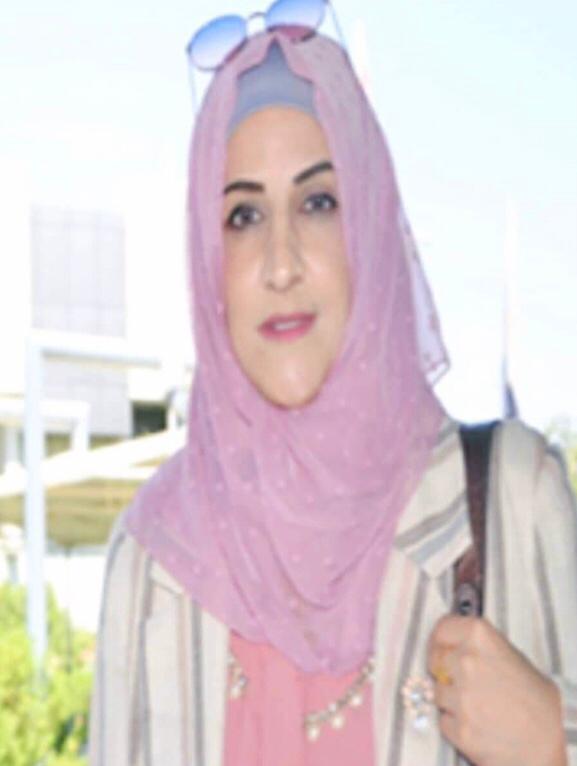 - الاسم الرباعي: : أروى عبدالرسول سلمان أبراهيم- تاريخ الولادة: 19\10\1975- الشهادة:   دكتوراه        تاريخ الحصول عليها:12\8\2008- التخصص العام: فلسفة اللغة الانكليزية                          التخصص الدقيق: علم الصوت والبناء الصوتي- اللقب العلمي:     استاذ                          تاريخ الحصول عليه: 5\8\2021- عدد سنوات الخدمة في التعليم العالي:  21 سنة- عدد سنوات الخدمة خارج التعليم العالي:لايوجد- البريد الالكتروني:drarwaabdulrasoul75@gmail.com - الجهة المانحة للشهادة البكلوريوس: 1998- الجهة المانحة لشهادة الماجستير2000- الجهة المانحة لشهادة الدكتوراه:  تاريخ منح الشهادة:2008- عنوان رسالة الماجستير : The Variety & Frequency of Non-Finite Verbless &Clauses in Short Stories & Editorials - عنوان اطروحة الدكتوراه:The Intonation of British English From the Viewpoint of Dependency Phonology- الوظائف التي شغلها :الجامعات او المعاهد التي درس فيهاالمواضيع الدراسية التي قام بتدريسهاالمواضيعالدراسية التي قام بتطويرها او ساهم في تطويرهاالاشراف على الرسائل والاطاريحالمؤتمراتوالندواتالعلميةوالورش التيشاركفيها.الدورات التي شارك بها والتي اقامهاالمشروعاتالبحثيةفىمجالالتخصصلخدمةالمجتمعأوتطويرالتعليم .المجلات العلمية و مجلات (impact factors) التي قام بالنشر فيهاعضويةالهيئات والجمعيات العلميةالمحليةوالدولية .ابداعات او نشاطات حصل فيها على (جوائز/ شهادات تقديرية/كتب شكر) التاليف والترجمةاللغات التي يجيدها3-   -  مساهمات في خدمة المجتمع1. 2.نشاطات اخرى.	ملاحظة/ يتم تسليم نسخة ورقية ونسخة على قرص (CD)تالوظيفةمكان العملالفترة من – الى1تدريسية في قسم اللغة الانكليزية20012مديرة تحرير مجلة ديالى للبحوث الانسانيةكلية التربية للعلوم الانسانية202234567تالجهة (الجامعة (الكلية)/ المعهد)الفترة من - الىملاحظات1234567تالجامعةالكليةالقسمالمادةالسنة الدراسية1ديالىالتربيةاللغة الانكليزيةالنحو\مرحلة اولى20012ديالىالتربيةاللغة الانكليزيةاللغة20083ديالىالتربيةاللغةالانكليزيةالنحو\مرحلة ثالثة20174ديالىالتربيةاللغة الانكليزيةالصوت20115678تالجامعةالكليةالقسمالمادةالسنة الدراسية1234تالجامعةالكليةالقسمعنوان الرسالة او الاطروحةالسنة الدراسية1ديالىالتربيةاللغة الانكليزيةImpoliteness Strategies20172ديالىالتربيةاللغة الانكليزيةImpliciture in Minority Drama20173ديالىالتربيةاللغة الانكليزيةPolitical Misrepresentation20214ديالى التربيةاللغة الانكليزيةA Linguistic Study of Facial Emojis2021تالعنوانمكان الانعقادنوع المشاركة(بحث- حضور)السنة 1الية عمل منصة –G Suitتربية اساسية\جامعة ديالىحضور13\4\20202النشرفي مجلات عالية الرصانة في كلاريفيتوزارة التعليم العالي والبحث العلميحضور15\8\20213Walter Benjamin:History and Literatureالجامعة العراقية\كلية الادابحضور4\6\20205اعداد الاختبارات الالكترونيةجامعة بغداد-مركز ابن سينا للتعليم الالكترونيحضور14\4\20204English & Beyondجامعة واسط-كلية الادابحضور17\5\20205متطلبات الترجمة الفوريةالجامعة العراقية \كلية الادابحضور21\5\20206التدريب ع منصة Edmodoكلية العلوم التطبيقيةحضور28\5\20207تطبيقات تخزين ومشاركة الملفاتجامعة بغداد-شععبة التعليم المستمرحضور14\4\20208التقنيات الدماغية في التعليم والتعلمكلية التربية ابن رشدحضور15\4\20209Arid Scientific Platformجامعة بغدادحضور11\4\2020تعنوان الدورة مكان الانعقادالسنة1دورة طرائق التدريس الحديثةرئاسة جامعة ديالى20032دورة كفاءة الحاسوبرئاسة جامعة ديالى20043دورة تكوين Google Scholarكلية التربية للعلوم الانسانية2017456تعنوان البحثمحل النشرالسنةتاسم المجلةالدولةعنوان البحثالعدد الذي نشر فيهالسنة1الادابالعراقIntonationعدد 8920092الاستاذالعراقClose Junctureعدد 200315\11\20123الاستاذالعراقNeutralizationعدد 20920144International Journal of Linguisticsالولايات المتحدة الامريكيةImpoliteness Strategiesعدد 9 جزء 520175Revista DeFilosofiaفنزويلاEnglish Loanwords in Iraqi Arabicعدد89 20206Palarch’s  Journal of Archaeology of EgyptEgyptThe Phonological Behavior of Final Consonant Clusters18-12021تاسم الهيئةمحلية /دوليةتاريخ الانتسابمازال عضوا/ انتهاء العضويةملاحظات1جمعية المترجمين العراقيينمحليةمازال عضوا20172نقابة الاكاديميين العراقيينمحلية2018مازال عضوا20183تنوع الابداع او النشاطما حصل عليه(جائزة/شهادة تقديرة/ كتاب شكر)الجهة المانحةعنوان النشاط او الابداعالسنة1ترقية للاستاذ المساعدشكر وتقديركلية التربية للعلوم الانسانيةترقية للاستاذ المساعد20152مشاركة في مؤتمرشكر وتقديركلية التربية الاساسيةمشاركة في انجاح المؤتمر العلمي السابع20163اشراف على اداء امتحان الكفاءةشكر وتقديركلية العلومالاشراف على امتحان كفاءة اللغة الانكليزية20164القاء محاضراتشكروتقديركلية التربية البدنية وعلوم الرياضةالقاء محاضرات ع طلبة الدكتوراه20165اهداء كتبشكر وتقديركلية التربية للعلوم الانسانيةاهداء مجموعة من الكتب لمكتبة الكلية20196تميز دراسيشكر وتقديروزارة التعليم العالي والبحث العلميتميز دراسي للعام 2019-202020207جهود دراسيةشكر وتقديررئاسة جامعة ديالىشكر للتعليم الالكتروني20208تقويم اطروحة ماجستيرشكروتقديرجامعة واسطشكروتقدير20209تقويم اطروحة دكتوراهشكر وتقديرجامعة بابلشكر وتقدير2020تعنوان الكتاباسم دار النشرسنة النشرعدد الطبعاتمنهجية / غير منهجية